尊敬的先生/女士：ITU-T E.156 (2020)号建议书为主管部门、国际电联成员和部门成员以及电信标准化局（TSB）主任在收到涉嫌对ITU-T E.164号码资源的滥用报告时应采取的行动提供导则。它涵盖了由国际电信联盟（ITU）直接分配的号码滥用的指称，也包含WTSA第20号决议（2022年，日内瓦，修订版）中指出的由成员国间接分配号码的滥用指称。国际电联关于滥用E.164国际号码资源的网页可以通过以下网址找到：https://www.itu.int/en/ITU-T/inr/misuse/Pages/default.aspx 不同类型的ITU-TE.164号码资源有不同的分配标准，因此可能要明确不同形式的滥用。现存在两种不同情况：1)	滥用电信标准化局直接分配给符合ITU-T相关建议书所确定分配标准的实体的号码；2)	滥用国家相关部门分配的号码（以下称为电信标准化局间接分配号码）。ITU-T E.156号建议书第10条和第11条分别规定了提交关于可能滥用直接和间接分配资源的报告的程序。认为已发生直接号码资源滥用的主管部门、运营机构（OA）或其他获分配方应按照ITU T E.156号建议书的规定与电信标准化局主任联系。通过以下网址可以获取提交报告的表格，但需要一个具有适当TIES权限的国际电联用户账户：https://www.itu.int/net/ITU-T/misuse/secured/Default.aspx认为间接分配的国际号码资源被滥用的主管部门、运营机构或其他获分配方应：a)	如有可能，直接联系被认为与滥用有关的运营机构。b)	联系被认为与滥用有关的运营机构的主管部门。c)	国际电联成员请使用电信标准化局网站向电信标准化局提交滥用报告。提交电信标准化局的滥用报告也应发送至为此目的创建的电子邮件分发列表（详情见下文），以便始发网络能够意识到情况并采取行动，从而避免将呼叫路由至被滥用的号码。为了执行本建议书的规定，电信标准化局建立了一个新的邮件列表，只对国际电联成员开放：–	通过此处订阅邮件列表。–	邮件列表存档于此处。所有向电信标准化局报告的关于滥用间接分配的国际号码资源的报告都将发布到该邮件列表。请注意，misusereports@lists.itu.int 邮件列表将只发布从电信标准化局发出的信息。成员之间可通过t22sg2misuse@lists.itu.int这个单独的邮件列表进行讨论（点此订阅；此处存档）。此外，电信标准化局特此要求作为国际电联成员的主管部门和运营机构，以及获分配方向电信标准化局通报其组织的号码联系人。这些信息将在国际电联网站上公布：https://www.itu.int/en/ITU-T/inr/misuse/Pages/focal-points.aspx，保密信息除外，在保密情况下，联系信息将由电信标准化局内部保留。请通过numbering@itu.int指定贵组织的号码联系人并提供以下信息：–	名和姓，电子邮件地址/或国际电联账户用户名。
或者也可以提供一个专门用于号码滥用的电子邮件地址，而不是个人电子邮件地址。–	国家及组织。–	是否希望通过国际电联网站公开看到这些联系信息。如果没有提供具体信息，或无法与号码联系人取得联系，与滥用报告有关的问题将被提交给贵组织在全球通信录中所示的主要ADMIN联系人。顺致敬意！电信标准化局主任
尾上诚藏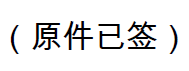 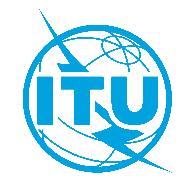 国 际 电 信 联 盟电信标准化局国 际 电 信 联 盟电信标准化局2023年3月13日，日内瓦2023年3月13日，日内瓦文号：电信标准化局第81号通函电信标准化局第81号通函致：国际电联各成员国主管部门ITU-T部门成员；ITU-T部门准成员；ITU学术成员致：国际电联各成员国主管部门ITU-T部门成员；ITU-T部门准成员；ITU学术成员电话：+41 22 730 5415+41 22 730 5415致：国际电联各成员国主管部门ITU-T部门成员；ITU-T部门准成员；ITU学术成员致：国际电联各成员国主管部门ITU-T部门成员；ITU-T部门准成员；ITU学术成员传真：+41 22 730 5853+41 22 730 5853致：国际电联各成员国主管部门ITU-T部门成员；ITU-T部门准成员；ITU学术成员致：国际电联各成员国主管部门ITU-T部门成员；ITU-T部门准成员；ITU学术成员电子
邮件：tsbsg2@itu.inttsbsg2@itu.int抄送：–	各研究组正副主席；–	电信发展局主任；–	无线电通信局主任抄送：–	各研究组正副主席；–	电信发展局主任；–	无线电通信局主任事由：实施有关ITU-T针对报告的ITU-T E.164号码资源滥用采取行动的导则的ITU-T E.156号建议书实施有关ITU-T针对报告的ITU-T E.164号码资源滥用采取行动的导则的ITU-T E.156号建议书实施有关ITU-T针对报告的ITU-T E.164号码资源滥用采取行动的导则的ITU-T E.156号建议书实施有关ITU-T针对报告的ITU-T E.164号码资源滥用采取行动的导则的ITU-T E.156号建议书